Palmetto Christian School                                                                           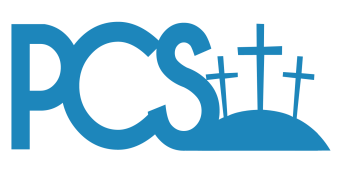 6790 S.W. 56 Street, Miami, FL, 33155 (305) 666-0632								            6th & 7th Grade Supply List2020-2021(2) Composition Books (2) Subject Spiral notebooks (1) 3-ring Binder 2”(4) Large Packs of Lined Paper (4) Reams of White Copy Paper(1) Ream of Colored Computer Paper (pastel)(2)  Two-Pocket Paper Folder (Blue, Red) (2) Pack of 100 count lined Index Cards (1) Box of thick Expo markers and Dry-eraser(3)  Dozen Pencils (sharpened) (1)  Regular sized Scissors 6”-8”(2)  Large Erasers(2)  Hand-held pencil sharpeners with covers(1)  Box of Washable Markers (10)  Glue Sticks (2) Bottles of Elmer’s Glue  (1) 12-inch Ruler – (metric & standard measurements): Label w/Name(1) Twistable crayons (Crayola packs) – Label w/Name(1) Art spiral drawing tablet 9” x 12”-  100 pages(1) Hard Case Pencil Box (no soft case, please) – Label w/Name       (Large enough to hold crayons, glue, and scissors)(4)  Large Boxes of Tissue(2)  Bottles hand sanitizer (1)  Backpack & lunchbox – Label w/Name(1)  Water Bottle (no metal) – Label w/Name